FUJI2 GRADIENT БИНОКУЛЯРНЫЕ ОЧКИ ИЗ ПОЛИКАРБОНАТА С ГРАДИЕНТНЫМ ЗАТЕМНЕНИЕМ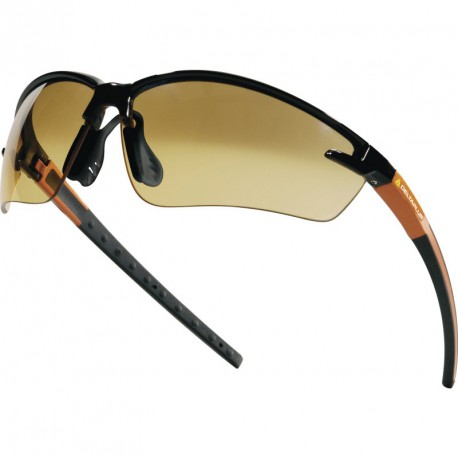 Цвет: линзы – оранжевыеРазмер: СПЕЦИФИКАЦИЯОткрытые бинокулярные очки с боковой защитой. Материал линз – оранжевый поликарбонат с градиентным затемнением (затемнение верхней части линз). Оптический  класс - 1. Защита (спереди и сбоку) от летящих частиц (45 м/с) и УФ-излучения, защита от солнечного излучения. Механическая устойчивость к экстремальным температурам. Дужки из комбинированного материала с мягкими окончаниями. Мягкая носовая перемычка из ПВХ. Вес – 29 гр.ОСНОВНЫЕ ПРЕИМУЩЕСТВА ТОВАРА ДЛЯ ПОЛЬЗОВАТЕЛЯГрадиентные линзы снижают интенсивность солнечных лучей и, в то же время, позволяют четко различать детали предметов, находящихся на уровне глаз и ниже 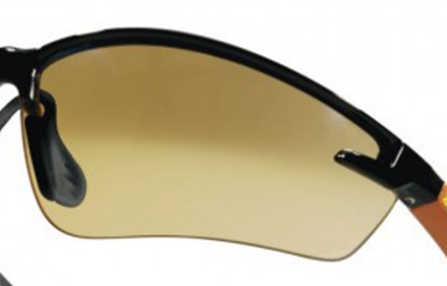 Гибкие резиновые дужки против соскальзывания, выполнены из мягкого поликарбоната и TPR пластика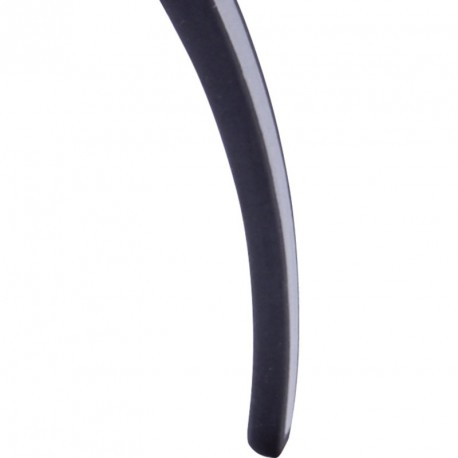 Мягкая носовая перемычка из ПВХ  и отсутствие нижней оправы способствуют комфорту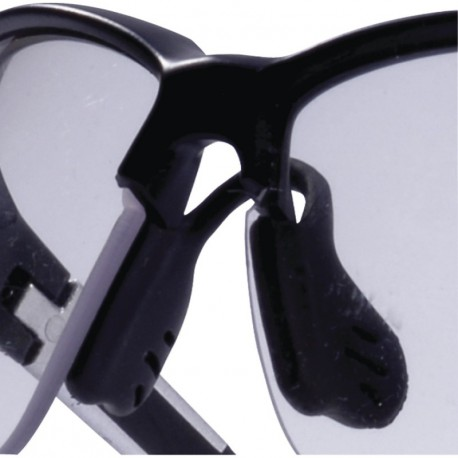 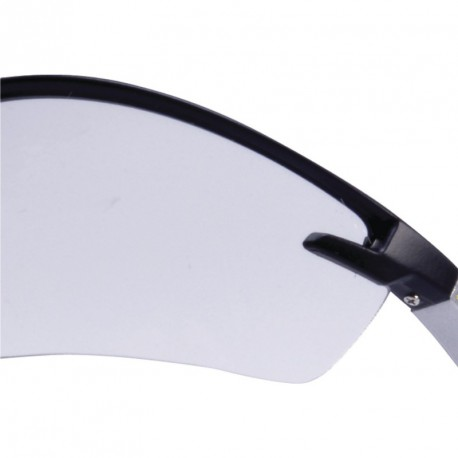 